ПЛАН ЗАСТРОЙКИКОМПЕТЕНЦИИ «РЕСТАВРАЦИЯ ПРОИЗВЕДЕНИЙ ИЗ ДЕРЕВАТиповой план застройки компетенции «Реставрация произведений из дерева»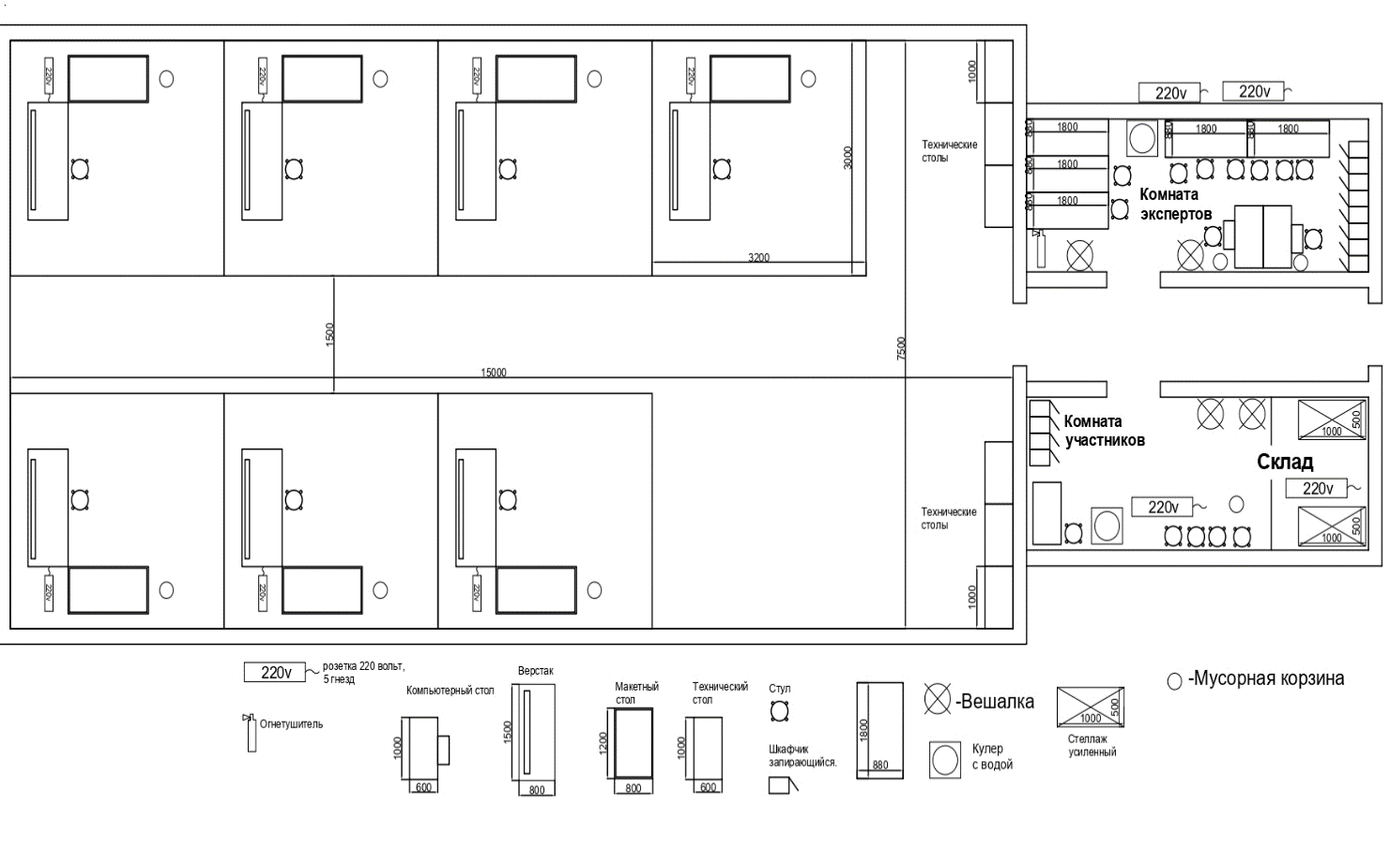 